Dobra forma (dobraforma.ku.edu) Module 22.3 Завдання 3 Transcript – Чому ви стоїте? Тут є зручний диван!– На роботі я багато стою, тому ношу́ зручні кросівки.– Привіт! Тут дощ, тому ми стоїмо в магазині.– Привіт! Ти вже довго стоїш? – Хто це стоїть біля Сергія? Ти знаєш її?– Ого! Тут так багато людей! А де стоять твої знайомі?This work is licensed under a  
Creative Commons Attribution-NonCommercial 4.0 International License. 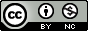 